Rejestracja indywidualnego konta w Polskiej Bibliografii Naukowej (PBN), powiązania konta PBN z identyfikatorem ORCID oraz ze Zintegrowanym Systemem Informacji o Szkolnictwie Wyższym i Nauce POL-on jest jednym z zasadniczych wymogów Ministerstwa Nauki i Szkolnictwa Wyższego, skierowanym w stronę środowiska naukowego. Powyższą kwestię, z uwagi na jej istotę, reguluje zapis Ustawy z 20 lipca 2018 r. - Prawo o szkolnictwie wyższym 
i nauce (tekst jedn. Dz. U. 2020 poz . 85), z którego  wynika, iż identyfikator ORCID będzie pełnił znaczącą rolę w trakcie ewaluacji podmiotów naukowych. Każda osoba, której osiągnięcia złożą się na ewaluowany dorobek danego podmiotu, będzie musiała posiadać zarówno identyfikator ORCID, jak też dokonać jego powiązania z kontem PBN oraz systemem POL-on. Korzyści, jakie daje to powiązanie, to m.in.:trwałe złączenie identyfikatora ORCID z posiadaczem konta w systemie PBN, zamieszczanie identyfikatora przy każdej publikacji danego autora,umożliwienie opracowywania właściwych sprawozdań osiągnięć w przyszłej ewaluacji.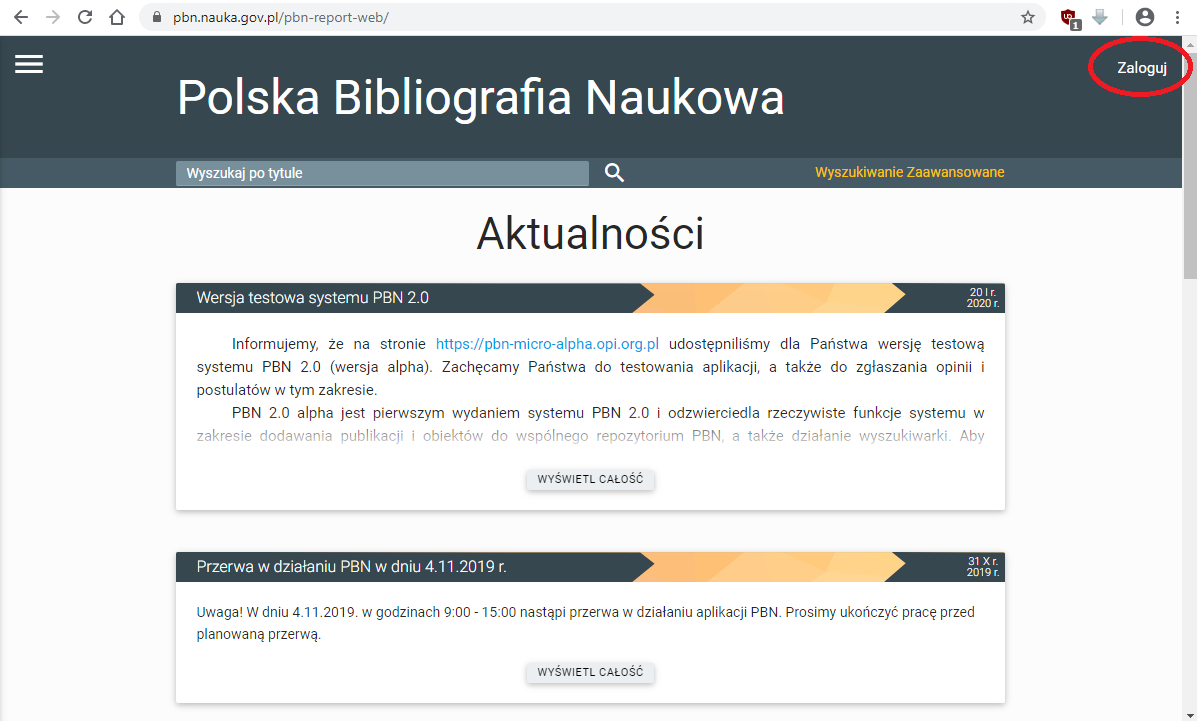 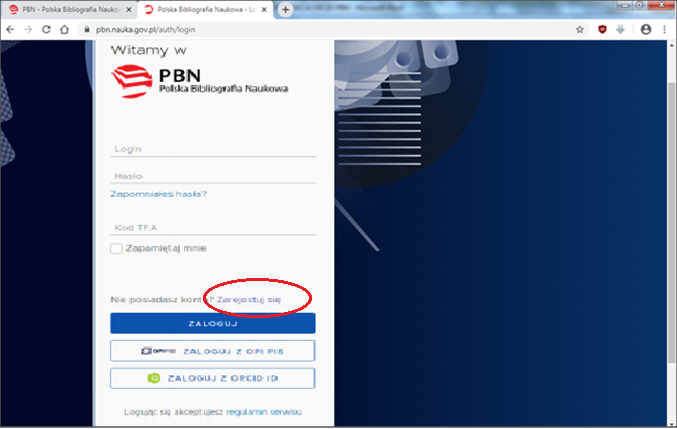 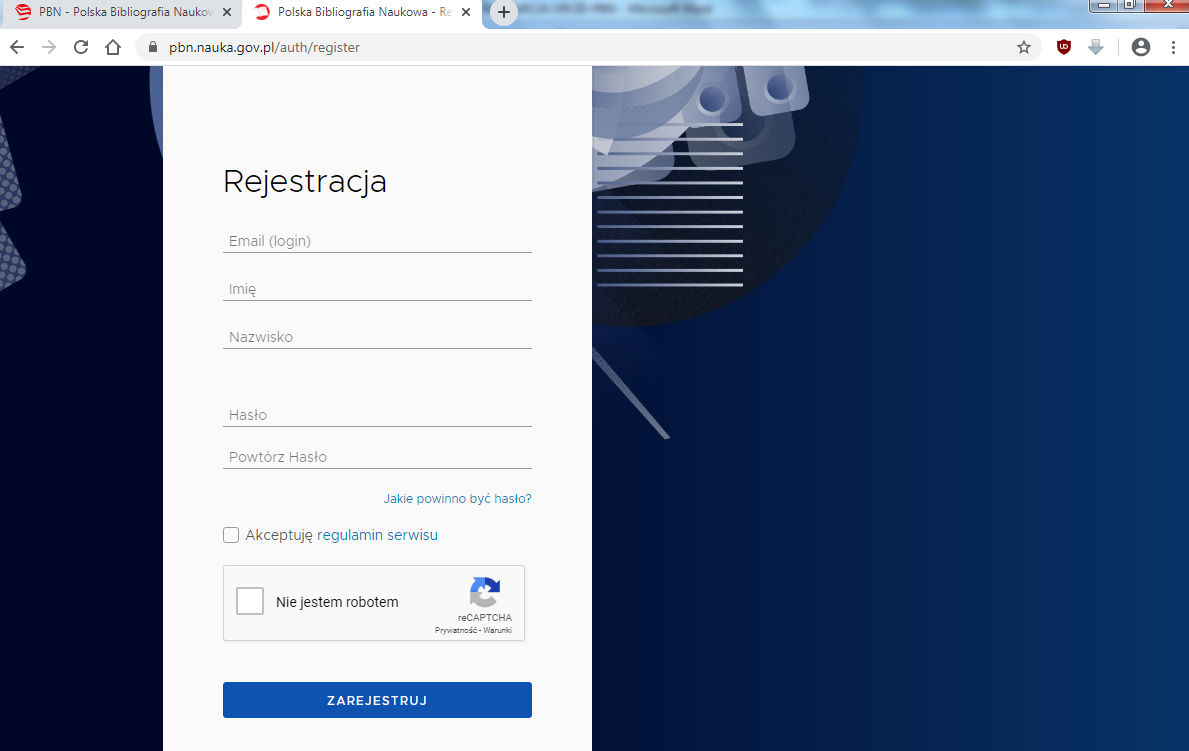 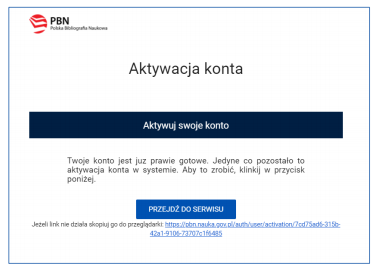 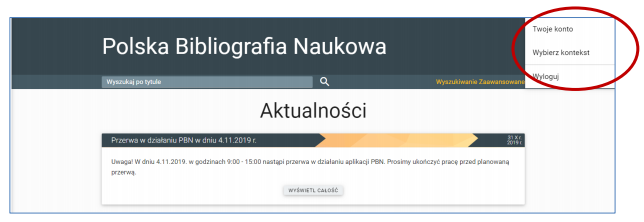 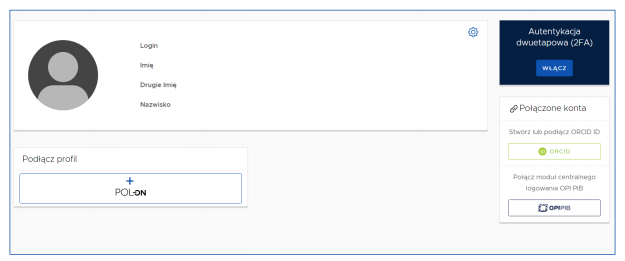 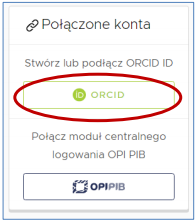 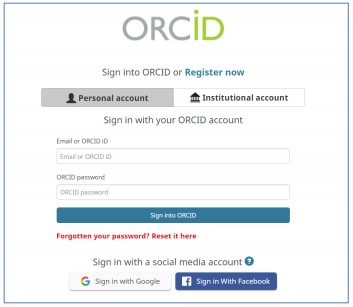 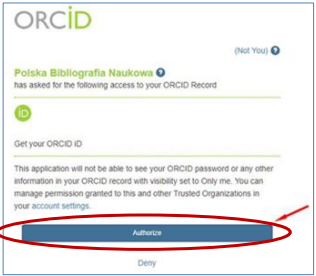 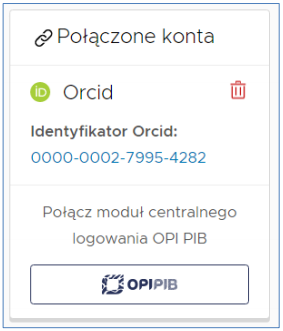 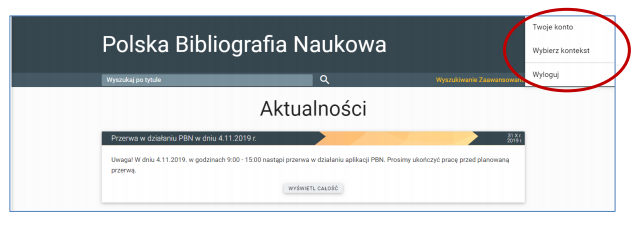 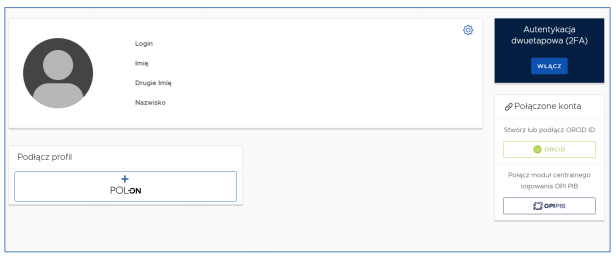 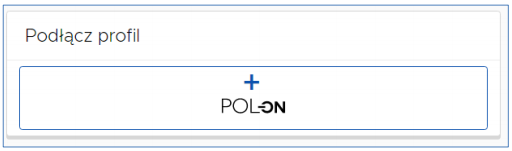 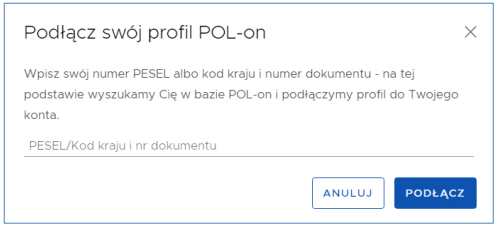 UWAGA !W razie trudności należy skontaktować się Biblioteką Naukową WIM. Wystąpienie problemów należy również skonsultować ze wsparciem technicznym za pomocą systemu zgłoszeń HELPDESK.DZIĘKUJEMY ZA UWAGĘOprac.: Zespół prac. Biblioteki Naukowej WIM